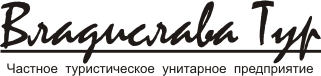 Юр. адрес/почтовый: РБ 220086, г. Минск, ул. Славинского, 13-54Фактический: РБ 220013, г. Минск, ул. Кульман 1/1, оф.109ЗАО «БСБ-Банк», ул. Я Купалы, 25,  УНН 191220367BIC UNBSBY2X  IBAN BY72 UNBS 30120079990050009933,Директор: Пришивалко Дмитрий Николаевич, действует основании УставаТел/факс (Contact info): 8 (029)663 54 22; 8 (044) 7144129;  8(029) 8775931E-mail: vladislavatur@mail.ruВстречаем выходные в Москве… Об этом можно мечтать… А можно не мечтать, а отправиться в короткое, легкое, но запоминающееся путешествие. Вас ждет не просто обзорная экскурсия, а тематическая, легкая, женственная, как сама весна, по самым красивым и инстаграмным местам города!Прекрасная возможность провести выходные!ТУР ВЫХОДНОГО ДНЯ: МОСКВА "ЗЛАТОГЛАВАЯ"         (Включено в стоимость тура: проживание в отеле 1 ночь, 1 завтрак, экскурсионное обслуживание)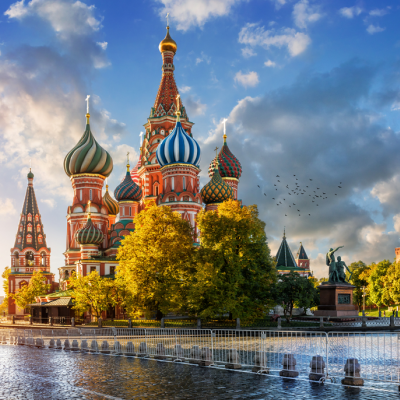 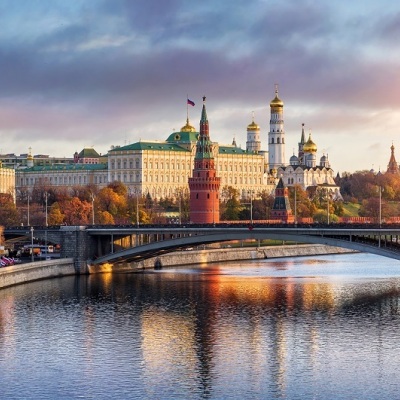 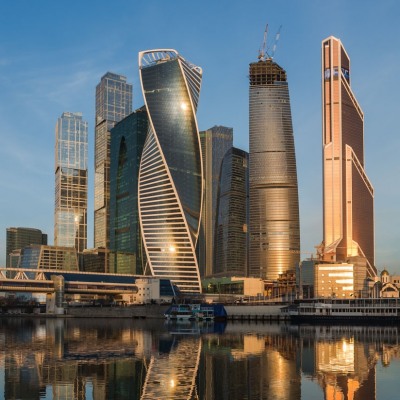 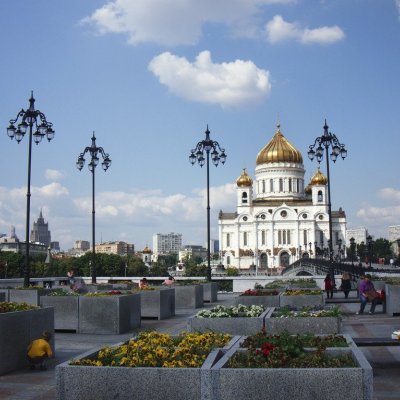 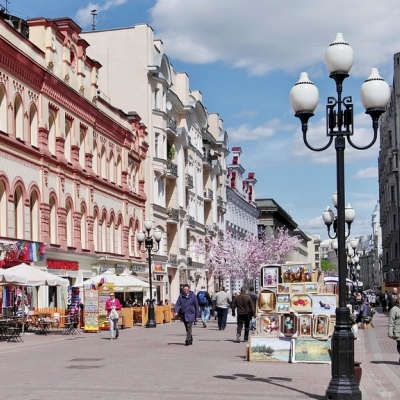 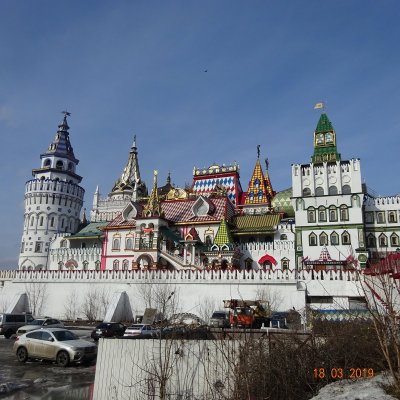 Даты тура:                                                         20.05.2022 - 23.05.2022 - ГАРАНТИЯ!!!10.06.2022 - 13.06.202224.06.2022 - 27.06.202208.07.2022 - 11.07.202222.07.2022 - 25.07.202205.08.2022 – 08.08.202219.08.2022 – 22.08.202209.09.2022 – 12.09.202223.09.2022 – 26.09.2022Забираем туристов по маршруту: Минск - Жодино - Борисов – Орша (забираем по трассе)   – МоскваСтоимость тура: 65$ + 100 руб. т/уПрограмма тура1 день21.00 Отправление автобуса из Минска.
Транзит по территории РБ.2 день08.00 прибытие МосквуОбзорная автобусная экскурсия по городу «Здравствуй, столица!» (ВКЛЮЧЕНО): Воробьевы горы, здание МГУ, посольский городок, Белый Дом, здание Гос. Думы, центральные улицы столицы.«Стены и башни Кремля» — пешеходная экскурсия по Красной площади (ВКЛЮЧЕНО) – Кремлевские башни, Красная площадь, могила Неизвестного солдата, Александровский сад, Исторический музей, собор Василия Блаженного.Прогулка по Арбату (ВКЛЮЧЕНО) — большой исторический район Москвы на западе от Кремля, известный с 1493 г. Старейшая улица Москвы Арбат, Гоголевский бульвар и ближайшие к ним переулки связаны с именами известнейших людей российской истории и культуры. Маршрут экскурсии пройдет по знаменитой пешеходной улице Старый Арбат, Спасопесковскому пер., Староконюшенному пер., Гоголевскому бульвару; закончится осмотром Храма Христа Спасителя.Отправление в «Кремль в Измайлово» (ВКЛЮЧЕНО). Измайловский Кремль появился совсем недавно (строительство было закончено в 2007 году), но сразу стал видной достопримечательностью столицы. Архитектурный ансамбль Измайловского Кремля создан по чертежам и гравюрам царской резиденции XVI—XVII веков, находившейся недалеко от этого места. Сегодня это культурно-развлекательный центр «Кремль в Измайлово», постройки которого расположены на холме, поэтому белокаменные стены, расписные башенки, купол деревянного храма, лопасти ветряной мельницы, сказочные, будто игрушечные крыши видно издалека. На территории довольно много всего, поэтому запаситесь временем, чтобы все внимательно осмотреть.По окончании экскурсии заселение в отель.Современный, многофункциональный отель. Проживание в комфортабельных номерах стандарт со всеми удобствами (кондиционер, холодильник, TV фен). Бесплатный Wi-Fi на всей территории гостиницы. Преимуществом гостиницы являются близкое расположение: 3 минуты ходьбы от гостиницы находится станция метро, близкое расположение к историческому центру Москвы. Завтрак шведский стол.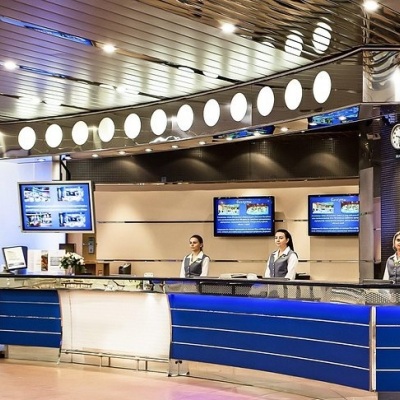 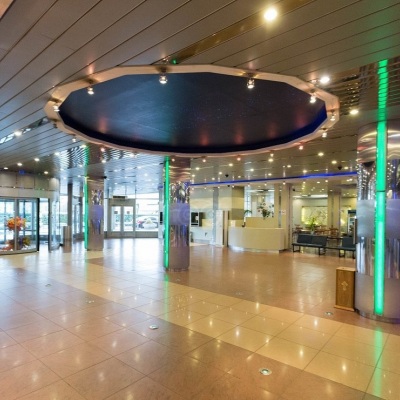 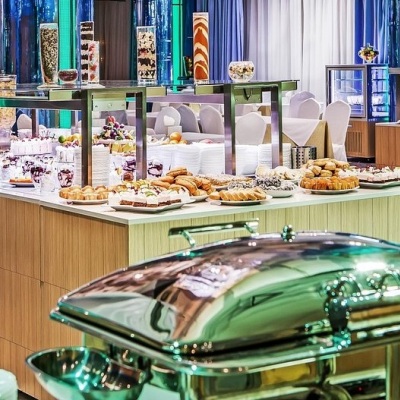 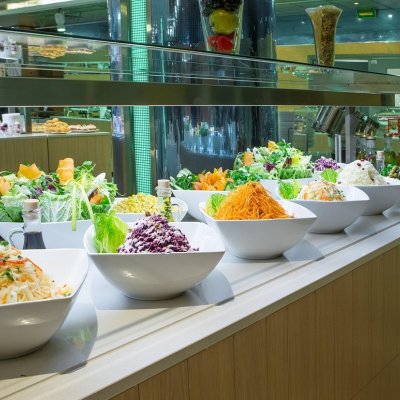 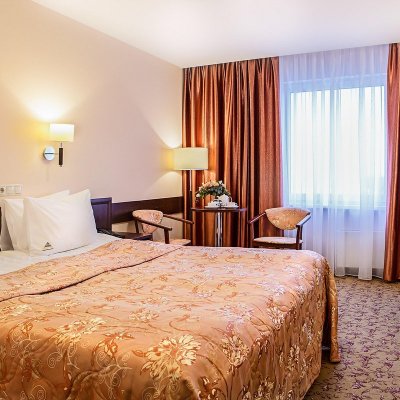 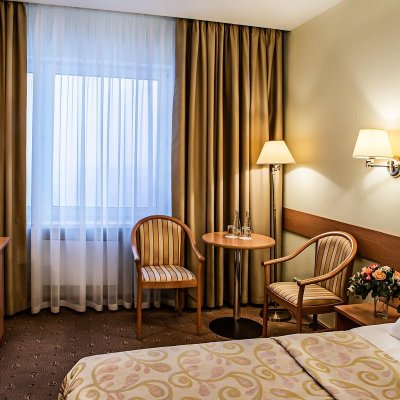 Для самостоятельного посещения рекомендуем:Свободное время в городе.Для самостоятельного посещения рекомендуем:Экскурсия «Архитектурный ансамбль соборной площади» — в центре Кремля располагается главная и самая древняя площадь Кремля — Соборная. Она сохранила уникальный архитектурно-градостроительный ансамбль средневековья: Успенский, Архангельский, Благовещенский соборы, Грановитая палата, Золотая Царицына палата и церкви Теремного дворца, церковь, Патриаршие палаты с церковью Двенадцати апостолов, ансамбль колокольни «Иван Великий»Посещение с экскурсией Оружейной палаты — основу музейного собрания составили веками хранившиеся в царской казне и патриаршей ризнице драгоценные предметы, выполненные в кремлевских мастерских, а также полученные в дар от посольств иностранных государств.Речная прогулка на теплоходе по Москве реке: экскурсия будет проходить по центральной части города вокруг острова Балчуг с лучшими видами на Кремль, Храм Христа Спасителя, Новоспасский монастырь и на многие другие достопримечательности. Комфортабельные теплоходы, которые имеют открытые и закрытые палубы с панорамным обзором, придадут дополнительную окраску путешествию, и позволят ощутить Вам всю романтику летнего города, под увлекательный рассказ профессионального гида-экскурсовода. Теплоходы отправляются с причалов в центре Москвы каждые 15 минут.3 деньЗавтрак в отеле (ВКЛЮЧЕНО)Отправление в ВДНХ. Выставка достижений народного хозяйства — крупнейший экспозиционный, музейный и рекреационный комплекс в мире. Именно на ВДНХ можно увидеть выдающиеся архитектурные шедевры, которые вместе представляют собой памятник советской эпохе и образец господствующих в разное время стилей. Среди них монумент «Рабочий и колхозница», фонтаны «Дружба народов» и «Каменный цветок», павильоны «Земледелие», «Советская культура», «Космос» и другие.Концептуально ВДНХ разделена на семь зон: центральная аллея с выставочным пространством «Музейный город», всесезонный тематический Парк аттракционов, парк знаний, ландшафтный парк, Парк ремесел, зона ЭКСПО, парк «Останкино». Посещение торгового центра
Отправление в Минск.4 деньПрибытие в Минск в ранним утром. В стоимость тура включено:проезд комфортабельным автобусом в обе стороны1 ночлег в отеле в номерах с удобствами (метро возле отеля)1 завтрак в отеле;трансфер в Кремль в Измайловопешеходная экскурсия по Старому Арбату;трансфер в ВДНХпешеходная экскурсия «Первопрестольная столица» по Красной площадиуслуги гидаВ стоимость тура не входит:информационно - туристическая услуга: 100 р.вечерняя прогулка по Москве + катание на корабликах 700 росс. рублейвходной билет в «Дом Великана» – 300 рос. руб./чел.;Москвариум на ВДНХ 1100/850 росс. рублейпавильон №57 «Россия – моя история» на ВДНХ - 500 росс.рубпавильон №34 «космос» - 500/250 рос.рубличные расходыДополнительная информация:Приобрести наш тур можно как в офисе компании в центре Минска, так и дистанционно из любого уголка Беларуси.Туристическая компания оставляет за собой право вносить некоторые изменения в программу тура без уменьшения общего объема и качества услуг, менять порядок экскурсий, осуществлять замену заявленных отелей на равнозначные (в случае обстоятельств, вызванных причинами, от Туристической компании не зависящими). Время в пути указано ориентировочное.Туристическая компания не несет ответственности за задержки, связанные с простоем на границах, пробками на дорогах.Расчетный час в гостинице 12.00